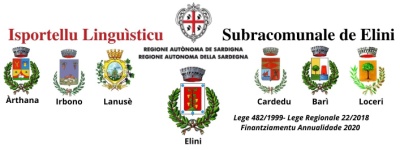 Sportello Linguistico Scovracomunale di EliniLegge n. 482/1999 e L.R. n. 22/2018Annualità 2020Alla c.a. dei Sindaci e degli Assessori alla Cultura dei Comuni diElini, Ilbono, Bari Sardo, Arzana, Lanusei, Loceri, Cardedudei Responsabili del Servizio Amministrativo dei Comuni dell’Unione dei Comuni diElini, Ilbono, Bari Sardo, Arzana, Lanusei, Loceri, Cardedudegli Uffici Protocollo dei Comuni dell’Unione dei Comuni diElini, Ilbono, Bari Sardo, Arzana, Lanusei, Loceri, CardeduOggetto: Apertura termini iscrizione Corso Lingua e Cultura Sarda (1° MODULO AVANZATO)Si rende noto che sono stati aperti i termini di iscrizione per il Corso di Lingua e Cultura Sarda (1° Modulo Avanzato) finanziato dalla Legge 482/99 e L.R. 22/2018, annualità 2020. Le iscrizioni sono aperte a tutti, ma verrà data priorità ai cittadini residenti nei comuni che aderiscono al progetto “Isportellu Linguìsticu Subracomunale de Elini, ossia Elini, Ilbono, Bari Sardo, Arzana, Lanusei, Loceri, Cardedu. Il corso inizierà il 4 settembre 2021 e il numero minimo di partecipanti per l’attivazione è di 20 iscritti, che dovranno garantire la frequenza di almeno il 70 percento delle ore. Il corso prevede 10 incontri (9 lezioni e una prova finale) da 3 ore ciascuno, così strutturato:Monolinguismi, bilinguismo, plurilinguismo.  Dilalia e diglossia, sardo formale e sardo informale. Il progetto “Bilinguismu Creschet”.Bilinguismo e multilinguismo negli enti pubblici. L’uso del sardo nelle istituzioni sarde. Toponomastica e Odonomastica.L’uso del sardo in internet. Siti internet, blog in lingua sarda. Il sardo in televisione, sui giornali e nelle radio (Progetto regionale Imprentas”.Attività di lettura, scrittura bilingue, traduzione dall’italiano al sardo e viceversa, produzione di atti pubblici in due lingue. Locandine e Manifesti in Lingua Sarda.L’attività e la storia del movimento linguistico in Sardegna (Conferenza annuale della lingua sarda, FILS,FOLS)La didattica del sardo. Laboratori di promozione linguistica. Esperienze e metodi di diffusione della lingua (laboratori, giochi).La Letteratura in lingua sarda. Scrittori sardi. I testi della letteratura internazionale in lingua sarda.Il CROS, traduttore automatico regionale, e la piattaforma Apertium.Prove di scrittura, lettura e traduzione in classe. Prova finale con test a risposta multipla.Si allega il modulo di iscrizione che dovrà essere inviato, debitamente compilato, all’indirizzo di posta elettronica limbasarda.ogliastra@gmail.com entro  le ore 12.00 del 20 agosto 2021. 